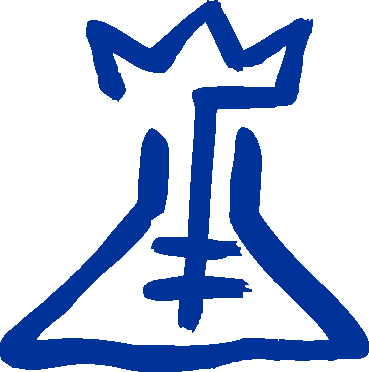    WYDZIAŁ CHEMII UNIWERSYTETU GDAŃSKIEGO______________________________________________________________________________________________PROCEDURA NR 6/DS/2021Podstawa prawna:  Regulamin Studiów Uniwersytetu Gdańskiego – załącznik do uchwały Senatu UG nr 120/19 z dnia 26 września 2019 roku z późniejszymi zmianamiZakres procedury: Obejmuje procesy związane z uzyskaniem zgody na indywidualną organizację studiówOdpowiedzialność:  Prodziekan ds. Studenckich i Kształcenia Wydziału Chemii UGMiejsce składania dokumentów:  Dziekanat ds. Studenckich Wydziału Chemii UGOpis postępowania:STUDENT- składa podanie do Prodziekana ds. Studenckich i Kształcenia o indywidualną organizację studiów wraz z dokumentami uzasadniającymi wniosek, harmonogramem zaliczeń oraz zgodami zainteresowanych prowadzącychPRODZIEKAN ds. STUDENCKICH I KSZTAŁCENIA- po zapoznaniu się z podaniem i załączoną dokumentacją wyraża zgodę lub nie wyraża zgody na indywidualny program studiów- przekazuje dokumentację do Dziekanatu ds. StudenckichPRACOWNIK DZIEKANATU ds. STUDENCKICH- zgodę Prodziekana ds. Studenckich i Kształcenia odnotowuje w Akademickim Systemie Teleinformatycznym FAST - sporządza kopię podania i przekazuje ją studentowi- powiadamia planistę o decyzji Prodziekana ds. Studenckich i Kształcenia- oryginalną dokumentację umieszcza w teczce osobowej studentaPRODZIEKAN ds. STUDENCKICH I KSZTAŁCENIA- przypadku naruszenia przez studenta określonych zasad studiowania według indywidualnej organizacji studiów lub braku postępów w nauce braków Prodziekan ds. Studenckich i Kształcenia może podjąć decyzję o cofnięciu zgody na indywidualny program studiów, powiadamia Dziekanat ds. StudenckichPRACOWNIK DZIEKANATU ds. STUDENCKICH- przekazuje decyzję Prodziekana ds. Studenckich i Kształcenia  studentowi- zawiadamia planistę o cofnięciu zgody na indywidualną organizację studiów